МУНИЦИПАЛЬНОЕ БЮДЖЕТНОЕ ДОШКОЛЬНОЕ ОБРАЗОВАТЕЛЬНОЕ УЧРЕЖДЕНИЕДетский сад № 4 «Лебёдушка» общеразвивающего видагородского округа Стрежевой (МБДОУ ДС № 4 «Лебёдушка»)Проект «Скоро в школу мы пойдем»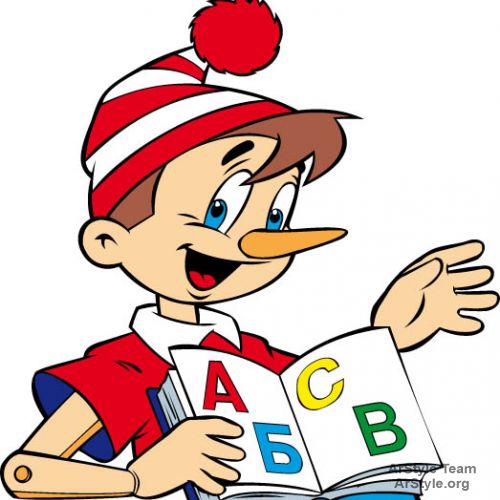                                Составила:воспитатель 1 квалификационной категории Шишкина С.А. 2012 г.              Школа – это мастерская,где формируется мысль                                       подрастающего  поколения, надо крепко держать её в руках,если хочешь выпустить из рук будущее.Анри БарбюсПоступление в школу - серьезный этап в жизни каждого ребенка. И не секрет, что многие дети испытывают трудности в период адаптации к школе, новому распорядку дня, коллективу, учителю. Нелегко приходится и родителям. За лето ребенок вырос, ему необходимо купить ранец, обувь, одежду, учебники. А главное - определиться со школой, в которой он будет учиться.Но при всем уважении к родительским хлопотам можно с уверенностью сказать, что у будущего школьника забот куда больше, чем у папы с мамой: он открывает для себя совершенно новый мир.Что такое учиться? Весело это или скучно? Трудно или легко? Прежде всего, это ответственность. Теперь ребенок должен забыть слово "хочу" ради слова "надо". В первом классе он начинает свою общественно-трудовую жизнь. Словом, у ребенка, поступающего в школу, больше причин для беспокойства, чем у родителей.Начальный период обучения связан с перестройкой образа жизни и деятельности ребенка. В качестве основных проблем, с которыми ему придется столкнуться в школе, можно выделить: смену режима дня и питания;смену воздушного режима (пребывание в помещении в течение более длительного времени, чем в детском саду); непривычно высокий уровень шума на перемене;увеличение времени, проводимого без движения, сидя за столом;смену стиля общения с взрослыми (учитель зачастую не ориентирован на опеку, похвалу и защиту);необходимость полного самообслуживания в одевании и раздевании;необходимость организовать свое рабочее место за партой;требования правильно реагировать на звонки с урока и на урок, следовать правилам поведения на уроке, сдерживать и произвольно контролировать двигательную, речевую и эмоциональную реакцию - необходимость устанавливать контакты с незнакомыми сверстниками; возможный неуспех в деятельности;увеличение объема интеллектуальной нагрузки.     Поступление в школу - качественно новый этап в развитии ребенка, связанный с изменением социальной ситуации и личностными преобразованиями, которые Л.С. Выготский назвал кризисом семи лет.Период адаптации к школе занимает от месяца до полугода. Все жизненные ситуации, связанные с поступлением в школу, их переживания требуют от ребенка пересмотра, а иногда и серьезной корректировки созданной им картины мира.     Главное, что необходимо ребенку, - положительная мотивация к учению. Большинство будущих первоклассников хотят идти в школу, но у них складывается определенное представление, которое можно сформулировать примерно так: настоящий школьник - это счастливый обладатель портфеля и школьной формы, старательный исполнитель школьных правил, он слушает учителя, поднимает руку и получает оценки.Причем "оценка" и "пятерка" для будущего первоклассника почти одно и то же. Ребенок уверен, что будет хорошим учеником, т. к. видел, что мама купила для него все необходимое к школе. Подобные детские надежды таят в себе большую опасность: ребенок воспринимает школу как очередную игру, которая может оказаться совсем не такой привлекательной, если не превратится со временем в учебное сотрудничество с учителем и сверстниками.Отношение ребенка к школе формируется до того, как он в нее пойдет. И здесь важную роль играет информация о школе и способ ее подачи родителями и воспитателями ДОУ. Многие родители стараются создать привлекательный образ школы: "ты у нас отличником будешь", "у тебя появятся друзья", "учителя любят таких умненьких, как ты".Взрослые полагают, что тем самым они прививают ребенку заинтересованное отношение к школе. В действительности же будущий школьник, настроенный на радостную увлекательную деятельность, может надолго потерять интерес к учёбе, испытав незначительные негативные эмоции. Причин для переживания подобных эмоций школа предоставляет предостаточно:неудачи на фоне кажущейся всеобщей успешности;трудности в поиске друзей среди одноклассников;расхождение оценки учителя и привычной родительской похвалы и т. д.Иногда родители и воспитатели используют образ школы как устрашение, не задумываясь о последствиях: "за такое поведение тебя в школе сразу в хулиганы запишут", "ты же двух слов связать не можешь, как ты будешь на уроках отвечать". Такие напутствия вряд ли воодушевят ребенка.У дошкольника может быть не сформировано положительное отношение к новому образу жизни, изменениям условий, правил, требований, что является показателем отношения к школе. Это несоответствие отмечают и учителя школ.В литературе по данной проблеме ряд авторов подчеркивает необходимость воспитания положительного отношения к школе как условия успешного обучения в дальнейшем. Да и практика сегодня  нацелена преимущественно на интеллектуальную подготовку детей к школе, мало внимания уделяется формированию внутренней позиции школьника.     Таким образом, исключительно позитивный или, напротив, негативный образ школы не принесут пользы. Важно настроить ребенка на ежедневный труд и внушить ему, что он сможет все, если постарается.В настоящее время школа решает сложные задачи образования и воспитания подрастающего поколения. Успехи школьного обучения в немалой степени зависят от уровня подготовленности ребенка в дошкольный период.В психолого-педагогических исследованиях рассматриваются вопросы специальной и общей психологической готовности ребенка к школе. По мнению ученых, одной из сторон психологической готовности является личностная готовность дошкольника к предстоящему обучению, которая выражается в мотивах учения, отношении детей к школе, учителю, школьным обязанностям и положению ученика, в способности сознательно управлять своим поведением. И высокий уровень интеллектуального развития детей не всегда совпадает с их личностной готовности.     Неслучайно вопросы подготовки детей к школе, преемственности в работе в числе главных тем для обсуждения специалистами, практиками дошкольных учреждений и школ. Для их решения предлагаются разные формы работы с детьми и взаимодействия с родителями.     Учитывая то, что в последнее время в практике дошкольного образования отдается предпочтение методу проектов, подготовка детей к школе на основе данного метода представляется наиболее эффективной. Работая на подготовительной группе поняла, что будет актуальным  создание проекта "Скоро в школу мы пойдем", реализация которого рассчитана на учебный год. Участниками проекта стали дети группы, их родители, воспитатели подготовительной группы и школа.Основная цель проекта - воспитание положительного отношения к школе у детей подготовительной группыИсходя из этого были сформулированы следующие задачи:знакомство детей со школой (зданием, школьной библиотекой, спортивным залом) и профессией учителя;создание предметно-развивающей среды для ознакомления воспитанников со школой (дидактические и сюжетно-ролевые игры, наглядный материал, альбомы с пословицами и поговорками, художественная литература по теме);разработка сценариев экскурсий с детьми в школу, родительских собраний, семинаров, круглых столов и т. д.Главные идеи проекта заключаются следующем: приведение в систему работы по данной проблеме, повышение компетентности  в вопросах успешной адаптации детей к школе, разнообразие форм работы с воспитанниками, их родителями  по воспитанию положительного отношения к школе у детей подготовительной группы.При разработке проекта был проведен анализ педагогического наследия, который показал, что во все времена педагоги высказывали мысли о подготовке к школьному обучению. Она должна заключаться в правильной организации жизни детей, своевременном развитии их способности пробуждении интереса к школе и учению.Реализация проекта «Скоро в школу мы пойдем» предусматривает соблюдение следующих педагогических принципов:целенаправленности процесса воспитания положительного отношения к школе;научно-обоснованного сочетания разных видов деятельности (игр, труда, образовательной деятельности);единства содержания форм и методов работы;личностно-ориентированного подхода в процессе воспитания положительного отношения к школе;сотрудничества детей, педагогов, родителей; доступности;системности и последовательности.Аналитический обзор литературы позволил определить содержание и структуру понятия положительного отношения к школе, которое включает в себя:наличие четких представлений о школе и формах школьного поведения;заинтересованное отношение к учению и учебной деятельности;наличие социальных мотивов и умение подчиняться школьным требованиям, показывают теоретический анализ литературы и данные практики, эффективная целенаправленная работа по воспитанию положительного отношения к школе у детей подготовительной группы предполагает соблюдение следующих условий: ■  включение в целостный педагогический процесс разнообразных форм и методов работы по ознакомлению детей со школой и воспитанию положительного отношения к ней в рамках проекта.создание предметно-развивающей среды для обогащения жизненного опыта детей, своевременное ее изменение в соответствии с новым содержанием дидактических задач и обеспечение ее доступности для воспитанников;понимание воспитателями значимости проблемы подготовки детей к обучению в школе и проявление ими творческой активности в подборе форм и методов работы с дошкольниками;педагогическое просвещение родителей по вопросам готовности детей к обучению в школе;■	обеспечение связи дошкольного образовательного учреждения со школой в вопросах преемственности в соответствии с планом. Для работы с каждой категорией участников образовательного процесса в ходе проекта были выбраны соответствующие формы.Важно, чтобы сообщаемая информация о школе была не только понятна ребенку, но и прочувствована им. Для этого мы использовали следующие формы и методы:1. Экскурсии (к зданию школы, затем в библиотеку, в спортивный зал, в класс, в столовую).2. Рассматривание картины «Школа». 3. Чтение и анализ детской художественной литературы о школьной жизни, заучивание стихов. 4. Рисование на темы: «Здание школы», Мои впечатления от экскурсии в школьную библиотеку», «Класс», «Мои впечатления от праздника «Прощание с букварем».5. Беседы, рассказы взрослых о своей учебе и любимых учителях.6. Ознакомление с пословицами и поговорками, в которых подчеркивается значение книги, учения и труда. 7. Рассматривание школьных принадлежностей и загадывание загадок о них.8.Словесные и дидактические игры на школьную тематику, сюжетно-ролевая игра «В школу».В школе на первоклассника обрушивается все сразу: и новые правила поведения, и учебная информация. Поэтому лучше подготовить дошкольника к грядущим переменам в привычных условиях, постепенно шаг за шагом вводя новые установки. Поэтому был разработан план проекта. В ходе реализации проекта с детьми проводятся беседы о школе, проводится сюжетно-ролевая игра «Школа», которая  помогает ребенку успешно войти в школьную жизнь и овладеть необходимым опытом. В игре формируются умения пользоваться речью, договариваться (устанавливать правила, распределять роли), управлять и быть управляемым. Ребенок активно осваивает мир вещей (познавательную и предметную практическую деятельность) и мир людей (нормы человеческих взаимоотношений), словесные и дидактические игры на школьную тематику. Все это необходимо первокласснику.Для меня важно, чтобы сообщаемая информация о школе была не только понятна ребенку, но и прочувствована им. Для этого были разработаны сценарии экскурсий: к зданию школы, в школьную библиотеку, спортивный зал, класс, столовую. Затем дети отражали свои впечатления в рисунках. Работая над проектом, мы рассматривали картину на тему "Школьный двор", а также школьные принадлежности, читаем художественную литературу о школьной жизни, заучиваем стихи, знакомимся с пословицами и поговорками, загадками. Все это расширяет и систематизирует знания детей о школьной жизни.Воспитанники посетили праздник букваря в школе. Планируем пригласить в детский сад выпускников ДОУ. Общение с выпускниками вызовет  особый интерес к школе. Также в гости планируем пригласить учителя начальных классов.Наиболее интересным методом работы с детьми являются мои рассказы  из своего личного опыта: об интересных историях, приключившихся в школе, учителях, одноклассниках. Предметно-развивающая среда в группе создается совместно с родителями и детьми. Моя задача состоит в том, чтобы своевременно ее изменять и обеспечивать доступность: работа по изготовлению атрибутов к сюжетно-ролевой игре "В школу" (обшивание кукол-школьниц, изготовление портфелей,  и т. д.), оформление иллюстративного альбома для рассматривания, отбор художественной литературы и т. д.Важную роль в воспитании положительного отношения к школе играют родители. Без тесной взаимосвязи с семьей невозможно строить данную работу. Для педагогического просвещения родителей был подобран интересный материал, помогающий разнообразить формы взаимодействия. Также было проведено анкетирование родителей по вопросам подготовки ребенка к обучению в школе, планируем разработать памятки для родителей.      Главной задачей для меня является забота о том, чтобы у детей, когда они придут в школу, не было разочарований.Таким образом, разработанный мною проект поможет моим детям, будущим первоклассникам адаптироваться к новым условиям социальной роли школьника.Результатом моей работы станут плоды моих усилий. Как сложится школьная жизнь подопечных? Готовы ли они к новой роли учеников и одновременно одноклассников, покажет время.ПриложениеСюжетно-ролевая игра «Играем в школу»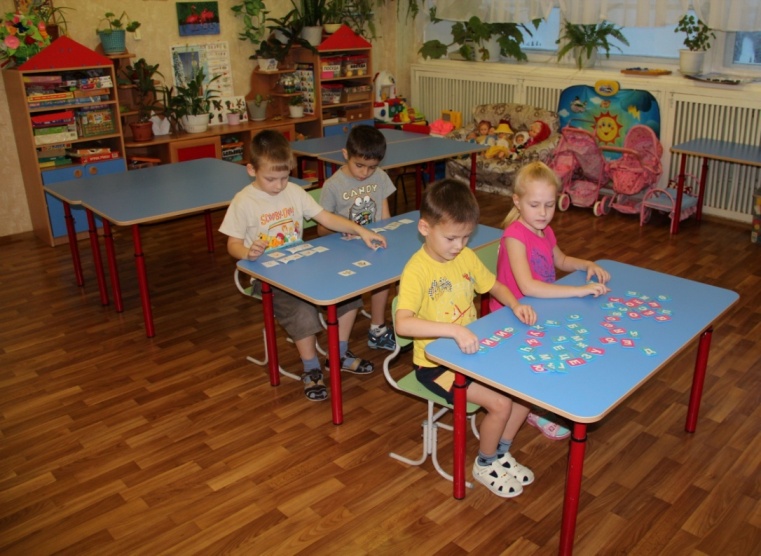 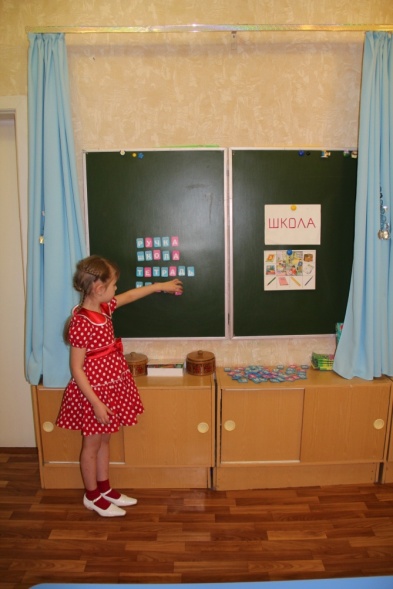 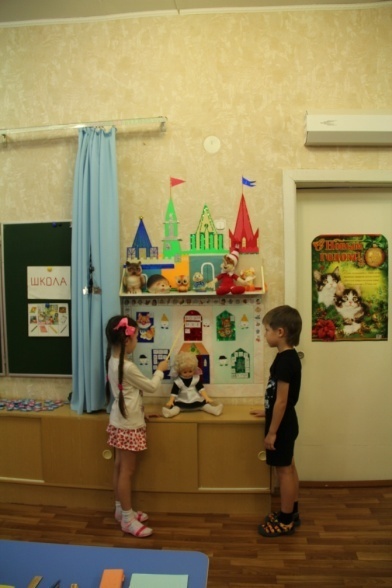                                                      Игра в шашки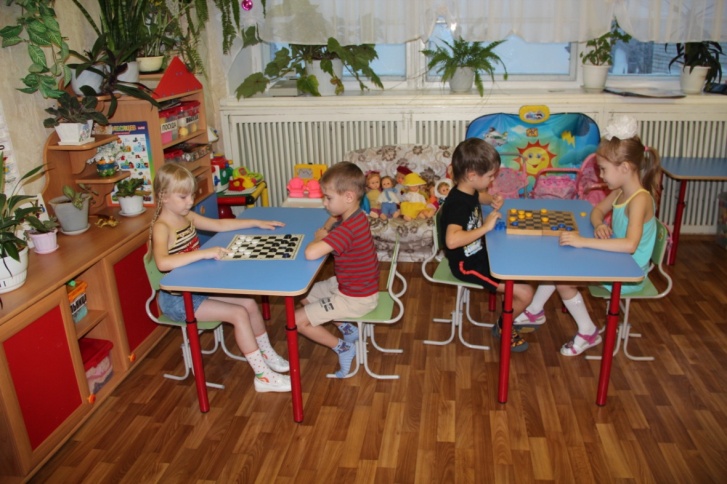                                          Дидактическая игра «Собери портфель»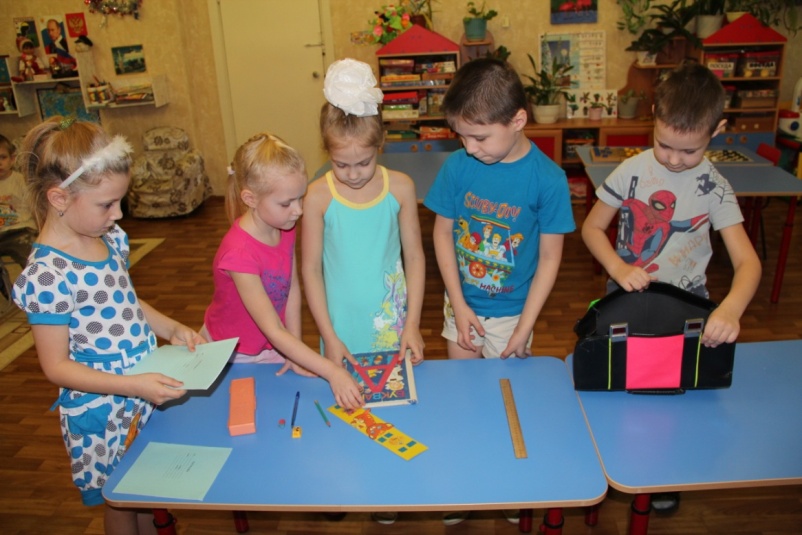 Рисунки о школеЭкскурсия в школу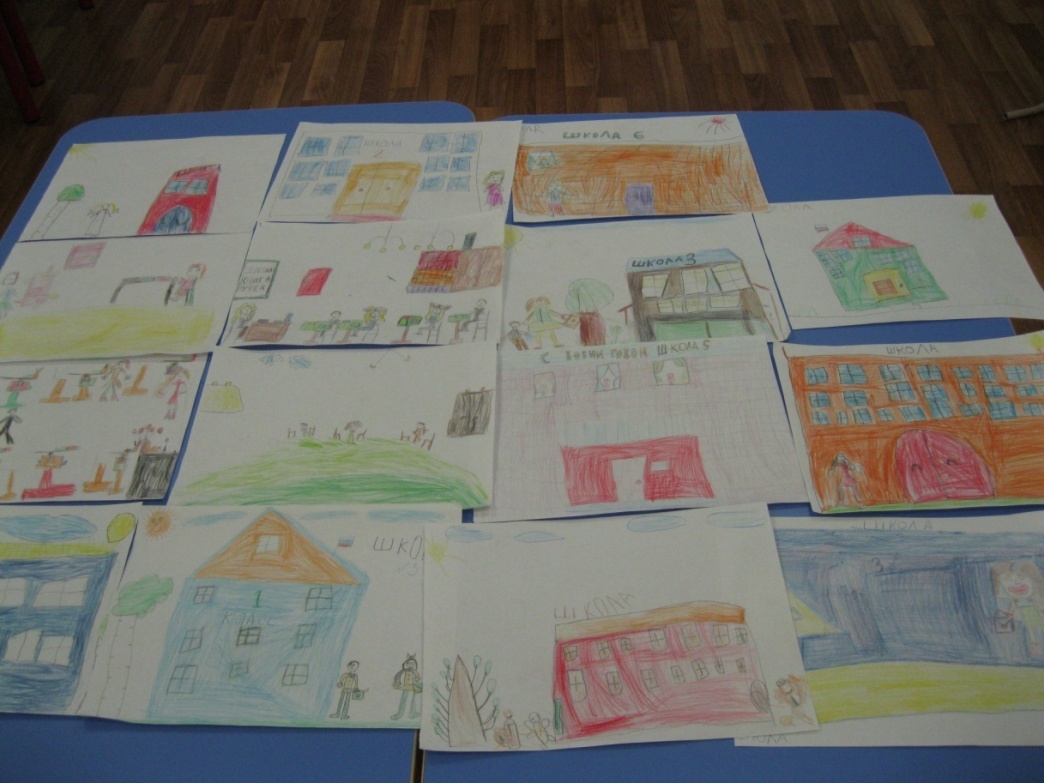 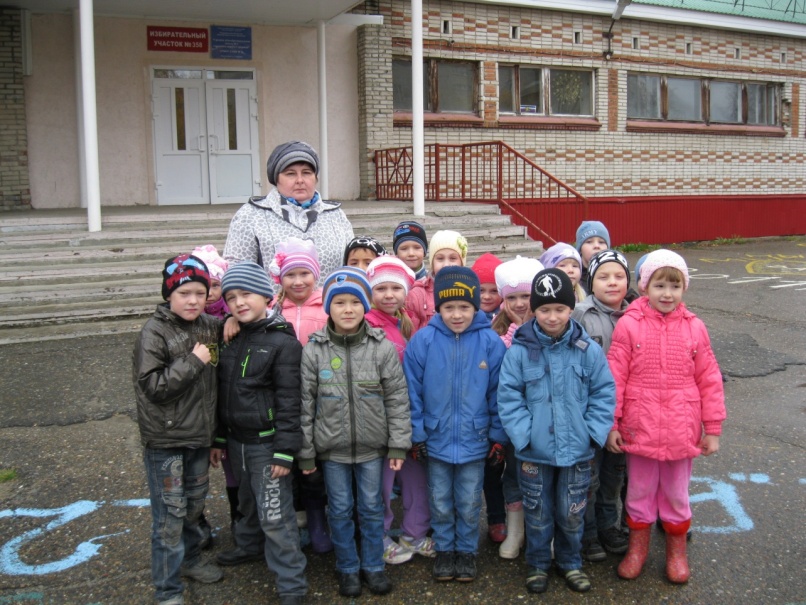 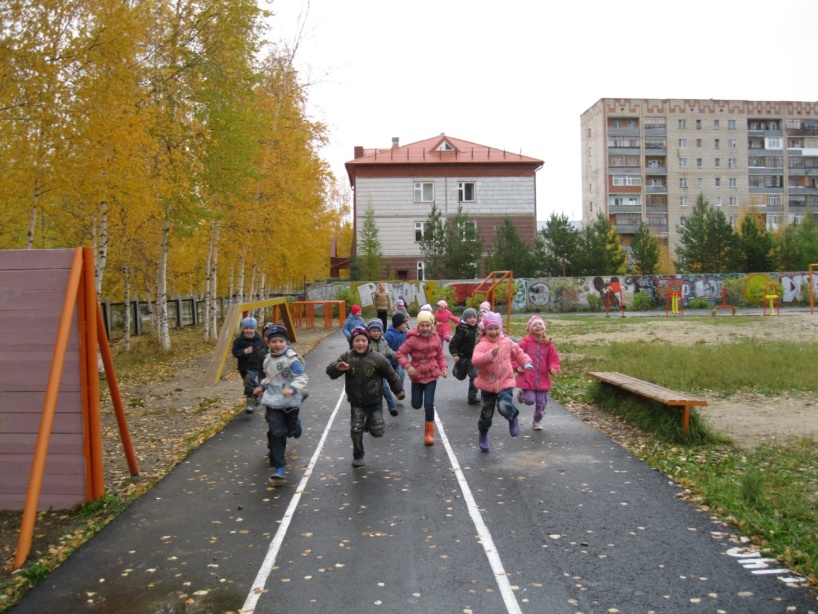 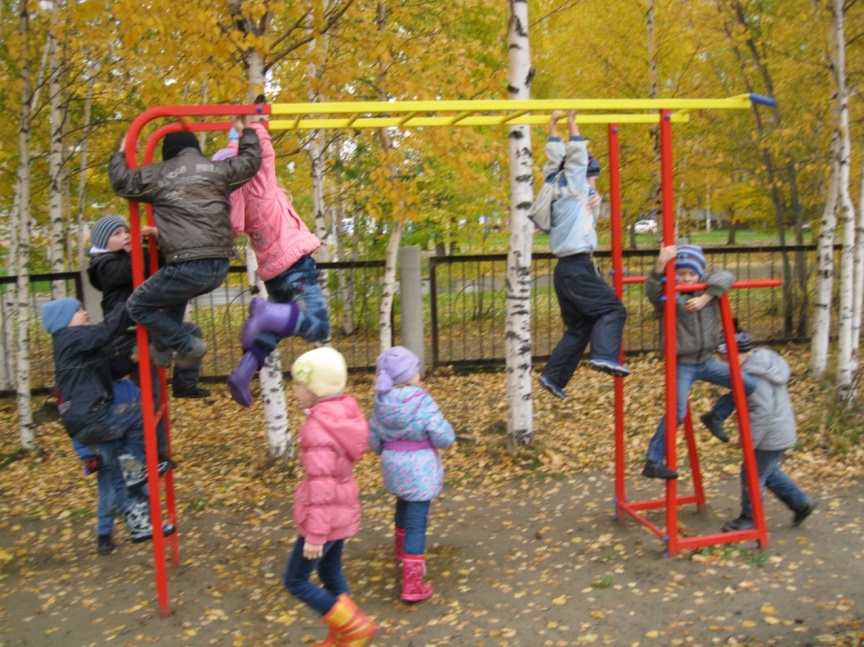 Игра на музыкальных инструментах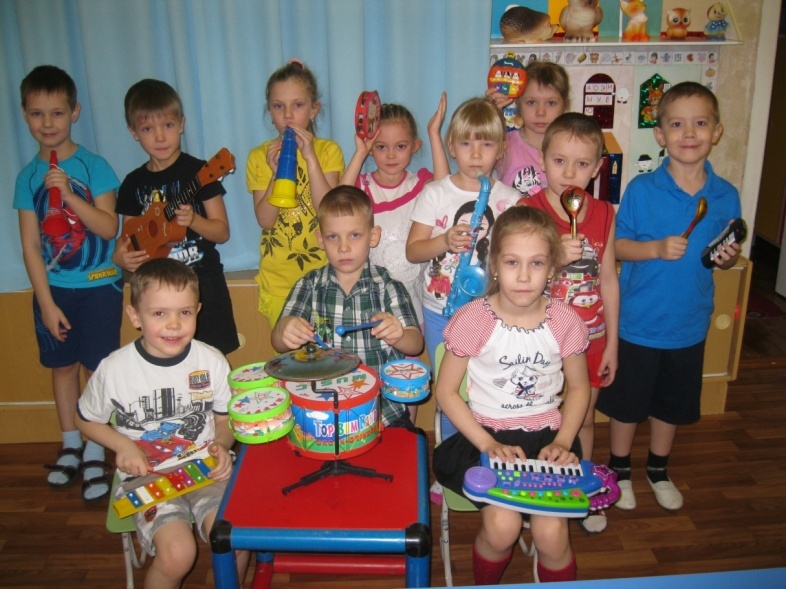 «Конструкторское бюро»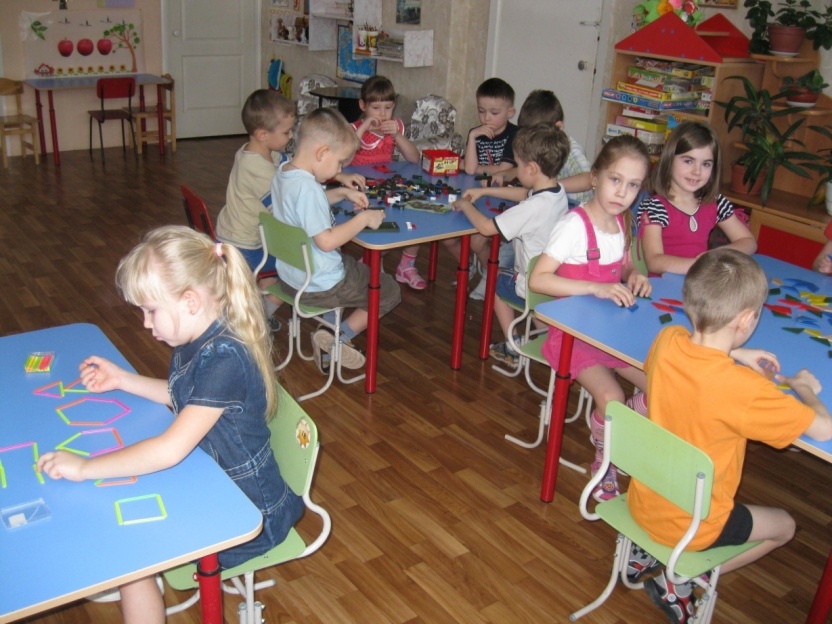                                                             Изобразительная студия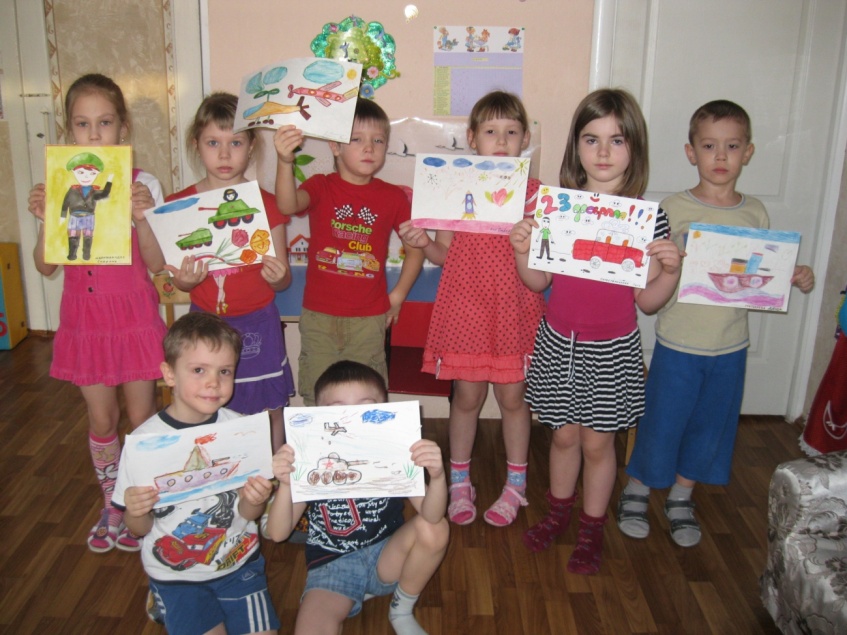                                   План проекта: «Скоро в школу мы пойдём»                                  План проекта: «Скоро в школу мы пойдём»                                  План проекта: «Скоро в школу мы пойдём»                                  План проекта: «Скоро в школу мы пойдём»№СодержаниеСрокиРезультат1.         Изучить литературусентябрьПовысить профессиональный уровень родителей2.Создать предметно- развивающую           средуВ течение    годаАльбом (школьный фольклор),картинки, обшить куклу и т.д.3.Беседа о школеоктябрьПовысить знания детей о школьной жизни4.Посещение школы В течение    годаРазвивать интерес к школе5.Разработать сценарий экскурсии в первую библиотеку.ноябрьОбогатить знания детей о библиотеке6.Провести анкетирование родителей Тема: «Анкета для родителей будущих первоклассников»декабрьУзнать об информированности родителей7.Подготовить консультации для родителей по темам: «Слушаться или слушать», «Подготовка детей к школе», «О режиме дня будущего школьника»декабрьПовысить информированность родителей8.Провести Д/и «Собери портфель»январьПовысить знания детей о школьных принадлежностях9.Провести  сюжетно ролевую игру «Школа»январьРазвивать взаимоотношения «ученик- учитель»10. Праздник  в школе: «Прощание  с букварём» апрельРазвивать положительные эмоции к школе11.Выступление родителей   о школе (из личного опыта) апрельПовысить просвещение родителей о школе12.Пригласить учителей школы на родительское собраниеапрельПовысить осведомлённость о  школе13.Пригласить выпускников ДОУ  в сад.сентябрьУзнать об эмоциональном настроении14.Посетить  школьные урокисентябрьУзнать об адаптации детей к школе